В соответствии  с Федеральным законом от 06 октября 2003 г. № 131-ФЗ «Об общих принципах организации местного самоуправления в Российской Федерации», Законом Чувашской Республики от 18 октября 2004 г. № 19 «Об организации местного самоуправления в Чувашской Республике», Собрание депутатов Шемуршинского муниципального округа Чувашской Республики  решило:1. Избрать Секретариат Собрания депутатов Шемуршинского муниципального округа Чувашской Республики первого созыва в следующем составе:-   Кузьмина Валентина Павловна,  депутат по Космовскому избирательному округу № 1;- Можаева Эльвира Самуиловна, депутат по Бичурга-Баишевскому  избирательному округу № 14; -     Портнова Лариса Николаевна, заместитель начальника отдела организационной работы администрации Шемуршинского района Чувашской Республики. 2. Настоящее решение вступает в силу после его подписания.ЧЁВАШ РЕСПУБЛИКИШЁМЁРШЁ МУНИЦИПАЛЛĂ ОКРУГЕ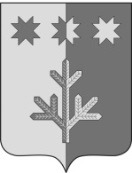 ЧУВАШСКАЯ РЕСПУБЛИКАШЕМУРШИНСКИЙМУНИЦИПАЛЬНЫЙ ОКРУГШЁМЁРШЁ МУНИЦИПАЛЛĂ ОКРУГĔН ДЕПУТАТСЕН ПУХĂВĚЙЫШĂНУ«___»__________2022 г.     №____Шёмёршё ял.СОБРАНИЕ ДЕПУТАТОВШЕМУРШИНСКОГОМУНИЦИПАЛЬНОГО ОКРУГАРЕШЕНИЕ «29» сентября  2022 г. № 1.6село ШемуршаОб избрании Секретариата Собрания депутатов Шемуршинского муниципального округа Чувашской Республики первого созываПредседатель Собрания депутатов Шемуршинского муниципального округа
Чувашской РеспубликиЮ.Ф. Ермолаев